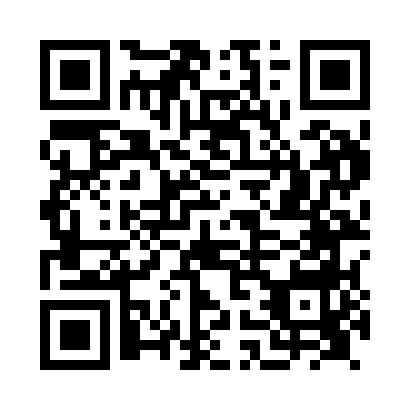 Prayer times for Ardmair, Highland, UKWed 1 May 2024 - Fri 31 May 2024High Latitude Method: Angle Based RulePrayer Calculation Method: Islamic Society of North AmericaAsar Calculation Method: HanafiPrayer times provided by https://www.salahtimes.comDateDayFajrSunriseDhuhrAsrMaghribIsha1Wed3:235:281:186:339:0911:142Thu3:225:251:186:349:1211:153Fri3:205:231:186:359:1411:164Sat3:195:201:186:379:1611:175Sun3:185:181:176:389:1811:186Mon3:175:161:176:399:2011:197Tue3:165:131:176:419:2211:208Wed3:145:111:176:429:2511:219Thu3:135:091:176:439:2711:2210Fri3:125:071:176:449:2911:2311Sat3:115:041:176:459:3111:2412Sun3:105:021:176:479:3311:2513Mon3:095:001:176:489:3511:2614Tue3:084:581:176:499:3711:2815Wed3:074:561:176:509:3911:2916Thu3:064:541:176:519:4111:3017Fri3:054:521:176:529:4411:3118Sat3:044:501:176:549:4611:3219Sun3:034:481:176:559:4811:3320Mon3:024:461:176:569:4911:3421Tue3:014:441:176:579:5111:3522Wed3:004:431:186:589:5311:3623Thu3:004:411:186:599:5511:3724Fri2:594:391:187:009:5711:3825Sat2:584:381:187:019:5911:3926Sun2:574:361:187:0210:0111:3927Mon2:574:351:187:0310:0211:4028Tue2:564:331:187:0410:0411:4129Wed2:554:321:187:0410:0611:4230Thu2:554:301:187:0510:0711:4331Fri2:544:291:197:0610:0911:44